This Tastes Like Cardboard  50pts                                    Name: _________________________ Pd: ___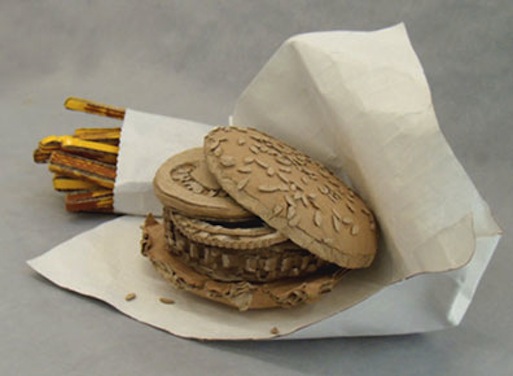 GOALSHas a concept that relates to food cultureHas large, medium and small detailsRealistic Texture & FormLife often revolves around food and so do social issues. List as many different ideas behind food you can think of. Examples:  Hunger, GMOs, Vegan, Cultural Food, Foodies, Gluten Free, Obesity…1.			6.			11.			16.2.			7.			12.			17.3.			8.			13.			18.4.			9.			14.			19.5.			10.			15.			20.Narrow your choices for a food to recreate out of cardboard. Circle your choice.1.			3.			5.2.			4.			6.In your sketchbook draw a large detailed plan of your sculpture.  Drawing should take up at least one whole page. Drawing should explain how each goal will be met, including how it relates to food culture.This Tastes Like Cardboard  50pts                                    Name: _________________________ Pd: ___GOALSHas a concept that relates to food cultureHas large, medium and small detailsRealistic Texture & FormLife often revolves around food and so do social issues. List as many different ideas behind food you can think of. Examples:  Hunger, GMOs, Vegan, Cultural Food, Foodies, Gluten Free, Obesity…1.			6.			11.			16.2.			7.			12.			17.3.			8.			13.			18.4.			9.			14.			19.5.			10.			15.			20.Narrow your choices for a food to recreate out of cardboard. Circle your choice.1.			3.			5.2.			4.			6.In your sketchbook draw a large detailed plan of your sculpture.  Drawing should take up at least one whole page. Drawing should explain how each goal will be met, including how it relates to food culture.